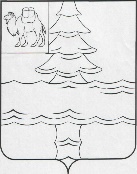 Совет депутатов Нязепетровского городского поселенияЧелябинской областиР Е Ш Е Н И Еот 26 апреля 2023 г.  №152г. НязепетровскВ соответствии с Бюджетным кодексом Российской Федерации, Федеральным законом от 06.10.2003 N 131-ФЗ "Об общих принципах организации местного самоуправления в Российской Федерации", руководствуясь Уставом Нязепетровского городского поселения, Совет депутатов Нязепетровского городского поселения                                                                 РЕШАЕТ:Внести в Решение Совета депутатов Нязепетровского городского поселения от 29 декабря 2022 года № 141 "О бюджете Нязепетровского городского поселения на 2023 год и на плановый период 2024 и 2025 годов" следующие дополнения:статью 5 дополнить пунктом 9 следующего содержания:«9. Установить, что казначейскому сопровождению с учетом положений подпункта 6.1 пункта 1 статьи 2202 Бюджетного кодекса Российской Федерации подлежат: 1) авансовые платежи и расчеты по муниципальным контрактам о поставке товаров, выполнении работ, оказании услуг, заключаемым на сумму от 50 000,0 тыс. рублей, которые предусматривают авансовые платежи в размере от 30 процентов суммы муниципального контракта; 2) авансовые платежи и расчеты по контрактам (договорам) о поставке товаров, выполнении работ, оказании услуг, заключаемым исполнителями и соисполнителями в рамках исполнения указанных в пунктах 1 и 2 настоящей части муниципальных контрактов, контрактов (договоров) о поставке товаров, выполнении работ, оказании услуг; 3) бюджетные инвестиции юридическим лицам, предоставляемые в соответствии со статьей 80 Бюджетного кодекса Российской Федерации и неиспользованные по состоянию на 1 января 2023 года остатки указанных средств, выполнении работ, оказании услуг, заключаемым за счет бюджетных средств, указанных в настоящем пункте; 4) бюджетные инвестиции в соответствии с концессионными соглашениями, субсидии в соответствии с концессионными соглашениями, а также авансовые платежи по контрактам (договорам) о поставке товаров, выполнении работ, оказании услуг, заключаемым получателями бюджетных инвестиций, субсидий, указанных в настоящем пункте, с исполнителями в рамках исполнения контрактов (договоров) о поставке товаров, выполнении работ, оказании услуг, источником финансового обеспечения которых являются такие бюджетные инвестиции, субсидии.          2. Настоящее решение подлежит официальному опубликованию в периодическом печатном издании, определяемом в соответствии с действующим законодательством и (или) на сайте Нязепетровского муниципального района Челябинской области (https:// nzpr.ru, регистрация в качестве сетевого издания: Эл № ФС77-81111 от 17 мая 2021 года) и подлежит размещению на официальном сайте Нязепетровского городского поселения. 3. Контроль за выполнением решения возложить на постоянную комиссию Совета депутатов по бюджету, экономической политике и налогам (Лукоянов Г.В.)Глава Нязепетровского городского поселения								Г.В. ЛукояновО внесении изменений в решение Совета депутатов Нязепетровского городского поселения «О бюджете Нязепетровского городского поселения на 2023 год и на плановый период 2024 и 2025 годов"